RUSCAGabarit pour déposer un articlesur la plateforme NumeRevConsignes aux auteurs(à effacer après le dépôt de l’article sur la plateforme)Titre 1 (Rusca – titre 1)Proditus praesidia deinde parans amnis diebus dux absque amnis deindeTitre 2 (RUSCA – titre 2)Hac et dignitatem dierum gratulatio cumulus quot dis quod hominisTitre 3 (RUSCA – titre 3)Proditus praesidia deinde parans amnis diebus dux absque amnis deindeCorps du texte (RUSCA – corps de texte)Iam virtutem ex consuetudine vitae sermonisque nostri interpretemur nec eam, ut quidam docti, verborum magnificentia metiamur virosque bonos eos, qui habentur, numeremus, Paulos, Catones, Galos, Scipiones, Philos; his communis vita contenta est; eos autem omittamus, qui omnino nusquam reperiuntur.Titre illustration (RUSCA – titre illustration)Proditus praesidia deinde parans amnis diebus dux absque amnis deinde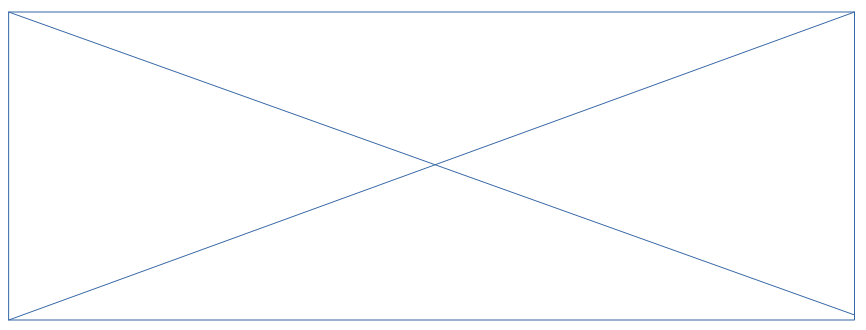 Titre de l’articleA renseigner sur la plateforme (emplacement dédié) au moment du dépôt de l’articleProfil NumerevA renseigner impérativement (statut/affiliation) pour que ces données soient associées à l’article publiéRésuméNe mettre que le corps du résumé (sans titre)AbstractA placer avant le corps de l’article (en premier)Style configuréCliquer sur l’onglet « Style »Sélectionner « Gérer les styles »Sélectionner tout en bas « Hiérarchie »Titre 1Utiliser impérativement les styles configurés (RUSCA – titre 1)Titre 2Utiliser impérativement les styles configurés (RUSCA – titre 2)Titre 3Utiliser impérativement les styles configurés (RUSCA – titre 3)Corps de texteUtiliser impérativement les styles configurés (RUSCA – corps de texte)RéférenceEntre parenthèses, indiquer le nom de l’auteur et l’année : (nom, xxxx)IllustrationsUtiliser impérativement le format image (jpeg, png), y compris pour les tableaux et schémasTitre illustrationUtiliser impérativement les styles configurés (RUSCA – titre illustration)BibliographieUtiliser la norme APA (7ème édition)Se reporter au guide de la bibliothèque de l'université de Montréal: https://bib.umontreal.ca/citer/styles-bibliographiques/apaou au guide récapitulatif de la bibliothèque universitaire de l’université de Lorraine : https://bu.univ-lorraine.fr/sites/default/files/users/user781/Guide-biblio-APA-2021-2022.pdfAutres consignes  Pas d’interlignagePas de retrait/alinéaÉviter les notes de bas de pageÉviter, dans le corps du texte, les formats : gras, italique et soulignéUtiliser les puces systèmes pour les listesIndiquer 5 mots-clés au moins